Edukačné činnosti  Interaktívny doplnok 1005 Na gazdovskom dvore Viera Krajčovičová Mgr. Jana Martinovičová 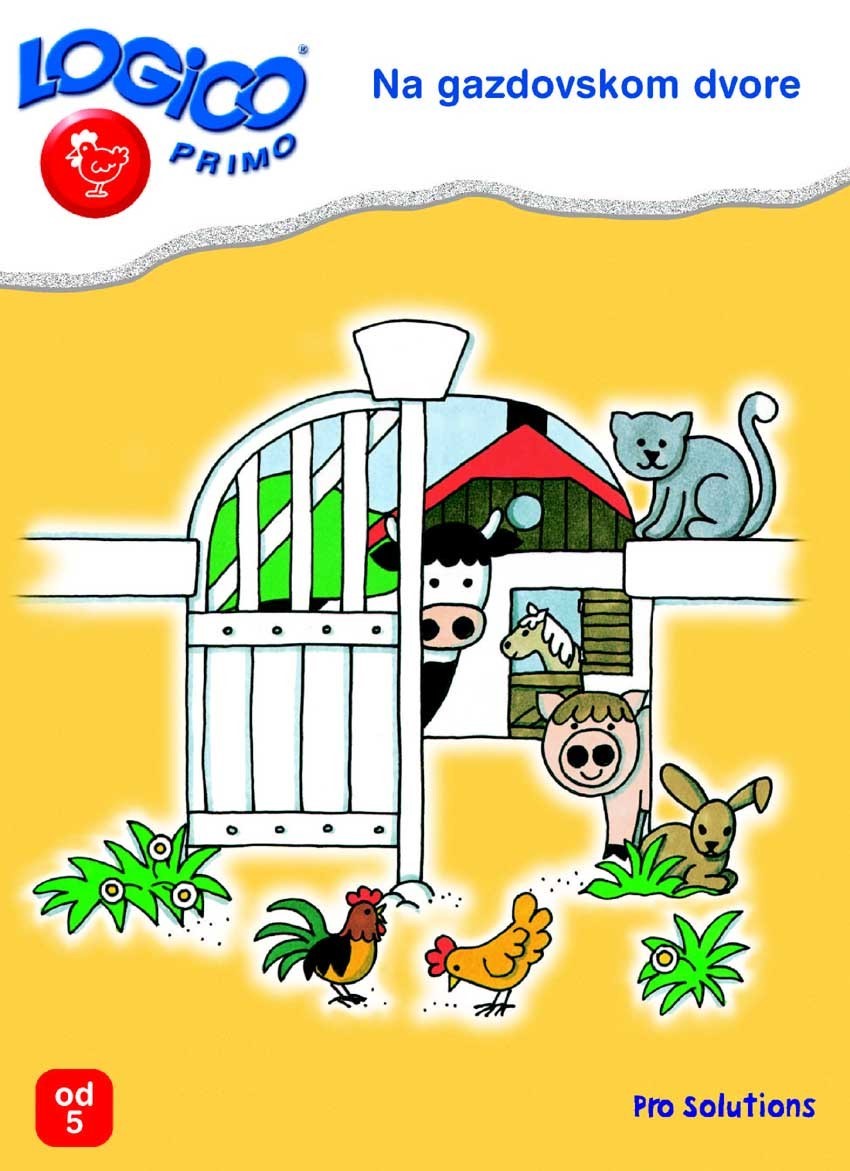 Kontakt: Materská škola Strečnianska 2851 05 Bratislava jana.martinovicova@gmail.com Veselé zvieratká Názov súboru/karta č.: Na gazdovskom dvore/karta č. 1 Abstrakt:  Príspevok ponúka jednu z možností, ako využiť učebnú pomôcku Logico Primo súbor Na gazdovskom dvore kartu č.1 v edukačnej činnosti. Obsahuje konkrétnu ukážku edukačnej činnosti, v závere ktorej si deti individuálne, prípadne v malej skupine overia svoje poznatky. Kľúčové slová: domáce zviera, voľne žijúce zviera, vták, karta, farebný gombík Tematické okruhy: Príroda. Ja som. Obsahové štandardy: Domáce zvieratá. Vizuomotorika. Sebahodnotenie. Výkonové štandardy: Poznať, rozlíšiť a určiť na základe priameho alebo sprostredkovaného pozorovania niektoré domáce, voľne žijúce zvieratá a vtáky. Využívať koordináciu zraku a ruky. Hodnotiť svoje vlastné schopnosti v rôznych činnostiach. Vek detí: 4 – 6-ročné Úlohy pre deti: určiť miesto, kde sa zvieratká schovali priradiť chýbajúcu časť k zvieraťu a pomenovať ho pomenovať farebný kruh, ktorým je označené zviera posunúť príslušný farebný gombík k správnej odpovedi obrátiť kartu a skontrolovať správnosť odpovedí podľa farebnej šablóny Kľúčové kompetencie:  kognitívne uplatňuje v hre a rôznych situáciách matematické myslenie učebné naučí sa pracovať s učebnými pomôckami hodnotí vlastný výkon, teší sa z vlastných výsledkov, uznáva aj výkon druhých Opis edukačnej činnosti: Edukačnú činnosť môžeme realizovať so skupinou detí, prípadne individuálne. Deti majú pred sebou kartičky zvierat. Učiteľ/ka rozpráva príbeh o zvieratkách a deti podľa príbehu v takom poradí, v akom učiteľ/ka spomenie názvy zvierat, vykladajú, alebo odoberajú jednotlivé obrázky zvierat.  Učiteľ/ka hovorí: „Na dvore žije krava, kohút, prasa, kôň atď. Zvieratká sa ráno zobudili a takto sa pozdravili, mú-mú, ki-ki-ri-kí, kvik-kvik, i-ha-há atď.“  Učiteľ/ka priebežne kontroluje správnosť zadaných úloh. Pokračuje ďalej zadaním úlohy z karty č.1: „Domáce zvieratká sa rozhodli, že sa zahrajú na schovávačku. Pridal sa k nim aj pavúk a bocian. Priradením farebného gombíka zistíš, ktoré sa kam schovalo.“  Po priradení všetkých farebných gombíkov dieťa kartu obráti a skontroluje správnosť svojich odpovedí podľa šablóny. Literatúra:  Štátny vzdelávací program ISCED 0 – predprimárne vzdelávanie. Ministerstvo školstva Slovenskej republiky 2008. Prievidza :  Patria I., s.r.o., 2008. ISBN 978-80-969407-5-2 PODHÁJECKÁ, M. a kol.: Edukačnými hrami poznávame svet. Prešov : Prešovská univerzita v Prešove, Pedagogická fakulta, 2007. ISBN 978-80-8068-599-7 Zvieratká za plotom Názov súboru/karta č.: Na gazdovskom dvore/karta č. 2Abstrakt:  Prezentovaná edukačná činnosť je jednou z možností ako využiť učebnú pomôcku Logico Primo súbor Na gazdovskom dvore. Je zameraná na rozvíjanie vizuálneho vnímania, priraďovanie, orientáciu na ploche a porovnávanie rôznych objektov.  Kľúčové slová: hospodárske zviera, plot, ohrada, tvar, karta, farebný gombík Tematické okruhy: Príroda. Ja som. Ľudia. Obsahové štandardy: Zvieratá a živočíchy. Vizuomotorika. Priraďovanie, triedenie, usporadúvanie, zostavovanie podľa kritérií. Výkonové štandardy: Poznať, rozlíšiť a určiť na základe priameho alebo sprostredkovaného pozorovania niektoré domáce, voľne žijúce zvieratá a vtáky. Využívať koordináciu zraku a ruky. Priradiť, triediť, porovnávať a usporiadať predmety podľa určitých kritérií (farba, tvar, veľkosť). Vek detí: 5 – 6-ročné Úlohy pre deti: triediť hospodárske zvieratá podľa druhu postaviť plot, pre každý druh z iného konštrukčného materiálu pomenovať tvary – materiál využitý na stavbu plota pomenovať farebný kruh pri každom plote posunúť príslušný farebný gombík k správnej odpovedi obrátiť kartu a skontrolovať správnosť odpovedí podľa farebnej šablóny Kľúčové kompetencie: kognitívne  uplatňuje v hre a rôznych situáciách matematické myslenie 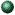 učebné  aplikuje v hre, rôznych aktivitách a situáciách získané poznatky a skúsenosti V hre s hospodárskymi zvieratami deti postavia pre každý druh zvieraťa ohradu.  Prostredníctvom rozhovoru si spoločne zopakujeme dôležitosť stavby plotov, rôznorodosť použitého materiálu a ich tvar.  Poznatky si môžu deti overiť individuálne, alebo v skupine pri manipulácii s učebnou pomôckou Logico Primo, karta č. 2.  Deti priradia farebné gombíky podľa tvaru plotov. Po ukončení úlohy obrátia kartu a skontrolujú správnosť priradenia. Literatúra:  Štátny vzdelávací program ISCED 0 – predprimárne vzdelávanie. Ministerstvo školstva Slovenskej republiky 2008. Prievidza :  Patria I., s.r.o., 2008. ISBN 978-80-969407-5-2 Nezbedné mláďatá  Názov súboru/karta č.: Na gazdovskom dvore/ karta č. 3 Abstrakt:  Edukačná hra je jednou z možností, ako využiť učebnú pomôcku Logico Primo súbor Na gazdovskom dvore. Je zameraná na rozvíjanie vizuálneho vnímania, priraďovanie, porovnávanie rôznych objektov, logického usporadúvania. Kľúčové slová: domáce a hospodárske zviera, mláďa, karta, farebný gombík Tematické okruhy: Príroda. Ľudia. Ja som. Obsahové štandardy: Zvieratá a živočíchy. Priraďovanie, triedenie, usporadúvanie, zostavovanie podľa kritérií. Sebahodnotenie. Výkonové štandardy: Poznať, rozlíšiť a určiť na základe priameho alebo sprostredkovaného pozorovania niektoré domáce, lesné a exotické zvieratá, vtáky a voľne žijúce živočíchy. Priradiť, triediť, porovnávať a usporiadať predmety podľa určitých kritérií (farba, tvar, veľkosť). Hodnotiť svoje vlastné schopnosti v rôznych činnostiach. Vek detí: 4 – 6-ročné Úlohy pre deti: pomenovať, opísať niektoré domáce a hospodárske zvieratá a ich mláďatá priradiť mláďa k dospelému zvieraťu a tak vytvoriť dvojice pomenovať farebný kruh, ktorým je označené dospelé zviera posunúť farebný gombík k správnej odpovedi obrátiť kartu a skontrolovať správnosť odpovedí podľa farebnej šablóny Kľúčové kompetencie: kognitívne  rieši jednoduché problémové úlohy hľadá a objavuje súvislosti medzi jednotlivými informáciami, objavuje tie, ktoré sú nápomocné pri riešení problému komunikatívne  komunikuje osvojené poznatky učebné  hodnotí vlastný výkon, teší sa z vlastných výsledkov, uznáva aj výkon druhých Prostredníctvom rozhovoru si deti zopakujú známe domáce a hospodárske zvieratá a ich mláďatá. Učiteľ/ka nesprávne priradí mláďatá k zvieratám (napr. sliepka – šteniatko atď.).  Úlohou detí je vytvoriť správne dvojice zvierat.  Individuálne, alebo v skupine si prostredníctvom učebnej pomôcky Logico Primo karty č. 3 zo súboru Na gazdovskom dvore overia svoje poznatky.  Po priradení všetkých farebných gombíkov dieťa kartu obráti a skontroluje správnosť svojich odpovedí podľa šablóny. Literatúra:  Štátny vzdelávací program ISCED 0 – predprimárne vzdelávanie. Ministerstvo školstva Slovenskej republiky 2008. Prievidza :  Patria I., s.r.o., 2008. ISBN 978-80-969407-5-2 Ovečky na lúke Názov súboru/karta č.: Na gazdovskom dvore/karta č. 4 Abstrakt:  Prezentovaná edukačná činnosť je jednou z možností využitia učebnej pomôcky Logico Primo súbor Na gazdovskom dvore. Je zameraná na rozvoj vizuálneho vnímania, určovanie polohy a orientáciu na ploche. Kľúčové slová: ovečka, karta, farebný gombík Tematické okruhy: Ľudia. Ja som. Obsahové štandardy: Priraďovanie, triedenie, usporadúvanie, zostavovanie podľa kritérií. Grafomotorika. Výkonové štandardy: Priradiť, triediť, porovnávať a usporiadať predmety podľa určitých kritérií (farba, tvar, veľkosť). Znázorňovať graficky motivovaný pohyb vychádzajúci z ramenného kĺbu (kývanie, mletie, hojdanie, navíjanie), zápästia (vertikálne línie, horizontálne línie, krivky, slučky) a pohybu dlane a prstov (horný a dolný oblúk, lomená línia, vlnovka, ležatá osmička, fiktívne písmo). Vek detí: 5 – 6-ročné Úlohy pre deti: zaspievať pieseň a pohybom vyjadriť jej text hľadať dvojice obrázkov (ovečky v rovnakej polohe) pomenovať farebný kruh pri ovečke posunúť farebný gombík k správnej odpovedi obrátiť kartu a skontrolovať správnosť odpovedí podľa farebnej šablóny Kľúčové kompetencie: kognitívne porovnáva podobnosti a rozdiely predmetov, javov, osôb, atď. sociálne hrá sa a pracuje vo dvojici, skupine, kolektíve Na úvod edukačnej činnosti si môžeme zaspievať známu pieseň Pásla ovečky.  Deti majú pred sebou kartičky ovečiek, ktoré sú zobrazené v rôznych polohách (napr. v ľahu, stoji, s hlavou otočenou vpravo, vľavo atď.).  Úlohou detí je nájsť ovečky v rovnakých polohách (poznámka: maximálny počet kartičiek je šesť dvojíc).  Učiteľ/ka rozdelí deti do dvoch skupín. Jedna skupina pracuje s učebnou pomôckou Logico Primo, karta č. 4. Správnosť svojich odpovedí si overia podľa farebnej šablóny na zadnej strane karty. Druhá skupina kreslí „kožúšky ovečkám“. Po ukončení sa skupiny vystriedajú. Literatúra:  Štátny vzdelávací program ISCED 0 – predprimárne vzdelávanie. Ministerstvo školstva Slovenskej republiky 2008. Prievidza :  Patria I., s.r.o., 2008. ISBN 978-80-969407-5-2 Kravičky – dvojičky Názov súboru/karta č.: Na gazdovskom dvore/karta č. 5 Abstrakt:  Prezentovaný príspevok ponúka jednu z možností, ako využiť učebnú pomôcku Logico Primo súbor Na gazdovskom dvore, kartu č. 5, v edukačnej činnosti. Je zameraná na rozvíjanie vizuálneho vnímania, porovnávanie rôznych objektov, určovanie polohy a rozvíjanie orientácie na ploche. Kľúčové slová: kravičky, karta, farebný gombík Tematické okruhy: Príroda. Ľudia. Obsahové štandardy: Zvieratá a živočíchy. Priraďovanie, triedenie, usporadúvanie, zostavovanie podľa kritérií. Výkonové 	štandardy: 	Poznať, 	rozlíšiť 	a určiť 	na 	základe 	priameho 	alebo sprostredkovaného pozorovania niektoré domáce, lesné a exotické zvieratá, vtáky a voľne žijúce živočíchy. Priradiť, triediť, porovnávať a usporiadať predmety podľa určitých kritérií (farba, tvar, veľkosť). Vek detí: 5 – 6-ročné Úlohy pre deti: hádať hádanky vyhľadať tvarovo i orientačne zhodné kravičky pomenovať farebný kruh posunúť farebný gombík k správnej odpovedi obrátiť kartu a skontrolovať správnosť podľa farebnej šablóny Kľúčové kompetencie:  kognitívne porovnáva podobnosti a rozdiely predmetov, javov, osôb, atď. uplatňuje v hre a rôznych situáciách matematické myslenie komunikatívne počúva aktívne a s porozumením myšlienky a informácie z rôznych médií Opis edukačnej činnosti: Edukačnú činnosť je možné realizovať so skupinou detí, ale aj individuálne. Prostredníctvom hádaniek o domácich zvieratách zaujmeme deti.  Ich úlohou je vyhľadať, ku každému zvieratku pár – „dvojča“ (kravičku v rovnakej polohe). Keďže úloha je pre deti náročnejšia, pristupujeme k deťom individuálne, kladieme im pomocné otázky.  Pri manipulácii s učebnou pomôckou Logico Primo - karta č. 5 si upevnia schopnosť porovnávania objektov. Pomenujú farebný kruh pri kravičke a priradením gombíka tej istej farby nájdu kravičku – dvojičku. Po priradení všetkých farebných gombíkov kartu obrátime a skontrolujeme správnosť odpovedí podľa farebnej šablóny. Literatúra:  Štátny vzdelávací program ISCED 0 – predprimárne vzdelávanie. Ministerstvo školstva Slovenskej republiky 2008. Prievidza :  Patria I., s.r.o., 2008. ISBN 978-80-969407-5-2 Kamaráti z dvora Na gazdovskom dvore/karta č. 6Prezentovaná edukačná hra ponúka jednu z možností využitia učebnej pomôcky Logico Primo súbor Na gazdovskom dvore. Je zameraná na porovnávanie rôznych objektov a na rozvíjanie vizuálneho vnímania. Kľúčové slová: hospodárske zvieratá, väčší, menší, karta, farebný gombík Tematické okruhy: Ľudia. Ja som. Obsahové štandardy: Priraďovanie, triedenie, usporadúvanie, zostavovanie podľa kritérií. Základné polohy, postoje a pohyby (stoj, sed, ľah, kľak, atď.). Výkonové štandardy: Priradiť, triediť, porovnávať a usporiadať predmety podľa určitých kritérií (farba, tvar, veľkosť). Zaujať rôzne postavenia podľa pokynov. Vek detí: 4 – 6-ročné Úlohy pre deti: pohotovo reagovať na otázku krokom vpred porovnať veľkosť zvierat na obrázku pomenovať farebný kruh pri dvojici zvierat posunúť farebný gombík k správnej odpovedi obrátiť kartu a skontrolovať správnosť podľa farebnej šablóny Kľúčové kompetencie: psychomotorické používa osvojené spôsoby pohybových činností v nových, neznámych, problémových situáciách kognitívne uplatňuje v hre a rôznych situáciách matematické myslenie Opis edukačnej činnosti:Hre s Logico Primo, karta č. 6, predchádza pohybová aktivita, v ktorej deti pohotovo reagujú na jednoduché otázky.  Deti stoja v rade, učiteľ/ka sa postaví oproti nim vo vzdialenosti asi dva metre. Opýta sa: „Je kohút väčší ako kuriatko? Kto si myslí, že áno, urobí krok vpred, kto nie, zostane stáť na svojom mieste“. Kto prvý dôjde na líniu učiteľa/ky, zvíťazil. Po ukončení hry deti individuálne porovnávajú a rozlišujú veľkosť zvierat na karte č. 6. Pomenujú farebný kruh pri zvieratku a priradením gombíka tej istej farby označia správnu odpoveď. Správnosť odpovedí si overia otočením karty podľa farebnej šablóny. Literatúra:  Štátny vzdelávací program ISCED 0 – predprimárne vzdelávanie. Ministerstvo školstva Slovenskej republiky 2008. Prievidza :  Patria I., s.r.o., 2008. ISBN 978-80-969407-5-2 PODHÁJECKÁ, M. a kol.: Edukačnými hrami poznávame svet. Prešov : Prešovská univerzita v Prešove, Pedagogická fakulta, 2007. ISBN 978-80-8068-599-7 Na jazere Na gazdovskom dvore/karta č. 7Príspevok ponúka jednu z možností ako využiť učebnú pomôcku Logico Primo súbor Na Gazdovskom dvore karta č. 7.  Kľúčové slová: jazero, kačica, perie, farba, karta, farebný gombík. Tematické okruhy: Príroda. Ľudia. Obsahové štandardy: Zvieratá a živočíchy. Súlad pohybu, hudby a textu hry. Priraďovanie, triedenie, usporadúvanie, zostavovanie podľa kritérií. Výkonové štandardy: Poznať, rozlíšiť a určiť na základe priameho alebo sprostredkovaného pozorovania niektoré domáce, voľne žijúce zvieratá a vtáky. Stvárniť hudobno-dramaticky textovú časť hry. Priradiť, triediť, porovnávať a usporiadať predmety podľa určitých kritérií (farba, tvar, veľkosť). Vek detí: 5 – 6- ročné Úlohy pre deti: zaspievať pieseň s vyjadrením textu pohybom pomenovať a opísať zviera na obrázku pomenovať farebný kruh pri kačičiek posunúť farebný gombík k správnej odpovedi obrátiť kartu a skontrolovať správnosť podľa farebnej šablóny Kľúčové kompetencie: psychomotorické prejavuje túžbu a ochotu pohybovať sa komunikatívne vedie monológ, nadväzuje a vedie dialóg a rozhovor s deťmi a dospelými kognitívne rieši jednoduché problémové úlohyOpis edukačnej činnosti:Hra sa uvedie spevom piesne a vyjadrením textu pohybom „Pláva kačka“.  Deti pomenovávajú obrázky zvierat/vtákov žijúcich pri jazere, opisujú ich vzhľad a farbu peria.  Nadviažeme rozhovor na plnenie úlohy z učebnej pomôcky Logico Primo, karty č. 7.  Priradením farebného gombíka hľadajú kačičku s rovnakou farbou peria.  Priradením farebného gombíka nájdu kačičku s farebne rovnakým perím.  Správnosť svojich odpovedí si skontrolujú otočením karty podľa farebnej šablóny.  Na záver sa môžeme zahrať hru „Letí, letí“, v ktorej si dohovorenými gestami upevnia poznatky o spôsobe pohybu jednotlivých zvierat. Literatúra:  Štátny vzdelávací program ISCED 0 – predprimárne vzdelávanie. Ministerstvo školstva Slovenskej republiky 2008. Prievidza :  Patria I., s.r.o., 2008. ISBN 978-80-969407-5-2 LYSÁKOVÁ, M., KOPINOVÁ, Ľ. a PODHORNÁ, A.: Piesne, hry a riekanky. Bratislava : SPN, 1989.  Viac, menejNa gazdovskom dvore/karta č. 8Prezentovaný príspevok obsahuje edukačnú činnosť, ktorú môžeme využiť v hre s učebnou pomôckou Logico Primo súbor Na gazdovskom dvore, ktorá sa zameriava na porovnávanie rôznych objektov a množstva. Kľúčové slová: porovnávať, menej, viac, karta, farebný gombík Tematické okruhy: Ľudia. Ja som. Obsahové štandardy: Priraďovanie, triedenie, usporadúvanie, zostavovanie podľa kritérií. Vizuomotorika. Jemná motorika. Výkonové štandardy: Určiť rovnaké alebo rozdielne množstvo prvkov v skupine. Využívať koordináciu zraku a ruky. Zhotoviť výtvory z rozmanitého materiálu, vrátane odpadového, rôznymi technikami (strihať, lepiť, tvarovať materiál, atď.), uplatňovať pri tom technickú tvorivosť. Vek detí: 4 – 6-ročné Úlohy pre deti: pomenovať zviera na svojej kartičke na znamenie nájsť svoj domček spočítať zvieratká v domčekoch a vzájomne porovnať rozdeliť sa do troch skupín podľa pravidla pomenovať kruh pri dvojici obrázkov posunúť farebný gombík k správnej odpovedi obrátiť kartu a skontrolovať správnosť podľa farebnej šablóny Kľúčové kompetencie: psychomotorické používa v činnosti všetky zmysly kognitívne uplatňuje v hre a rôznych situáciách matematické myslenieučebné naučí sa pracovať s hračkami, knihou, učebnými pomôckami Opis edukačnej činnosti:V úvodnej časti si deti zavesia na krk kartičku s obrázkom zvieraťa (kačiatko, kuriatko, sliepka).  Na vopred dohodnuté znamenie sa deti začlenia podľa druhu do svojich domčekov (domček – farebným kruhom vyznačený priestor).  Spoločne porovnávame množstvo zvierat v jednotlivých domčekoch.  Vzávere aktivity učiteľ/ka rozdelí deti podľa určeného pravidla do skupín.  Prvá skupina detí pracuje s Logicom Primom, karta č. 8, kde porovnávajú a priraďujú správny obrázok. Otočením karty si overia správnosť svojich odpovedí podľa farebnej šablóny.  Druhá skupina zhotovuje krčením papiera kuriatka (dotvárajú nalepovaním detailov), a tretia skupina detí môže napríklad vyfarbovať predtlačené obrázky týchto zvierat. Literatúra:  Štátny vzdelávací program ISCED 0 – predprimárne vzdelávanie. Ministerstvo školstva Slovenskej republiky 2008. Prievidza :  Patria I., s.r.o., 2008. ISBN 978-80-969407-5-2 PODHÁJECKÁ, M. a kol.: Edukačnými hrami poznávame svet. Prešov : Prešovská univerzita v Prešove, Pedagogická fakulta, 2007. ISBN 978-80-8068-599-7 Sliepočka a kuriatka Názov súboru/ karta č.: Na gazdovskom dvore/ karta č. 9 Abstrakt:  Prezentovaná edukačná hra je jednou z možností využitia učebnej pomôcky Logico Primo súbor Na gazdovskom dvore. Obsahuje konkrétnu ukážku využitia karty č. 9 tohto súboru. Kľúčové slová: sliepočka, vajíčka, kuriatka, dvojica, počet, karta, farebný gombík Tematický okruh: Ľudia. Ja som. Obsahový štandard: Priraďovanie, triedenie, usporadúvanie, zostavovanie podľa kritérií. Číselný rad. Sebahodnotenie. Výkonové štandardy: Určiť rovnaké alebo rozdielne množstvo prvkov v skupine. Počítať minimálne od 1 do 10. Hodnotiť svoje vlastné schopnosti v rôznych činnostiach. Vek detí: 5 – 6-ročné Úlohy pre deti: určiť počet zvukov/ťuknutí, sliepočky spočítať kuriatka na kartičke porovnať počet zvukov sliepočky s počtom kuriatok na kartičke určiť počet vajíčok pod sliepočkami priradiť k vajíčkam rovnaký počet kuriatok pomenovať farebný kruh, ktorým je sliepočka označená posunúť farebný gombík k správnej odpovedi obrátiť kartu a skontrolovať správnosť odpovedí podľa farebnej šablóny Kľúčové kompetencie: psychomotorické používa v činnosti všetky zmysly kognitívne uplatňuje v hre a rôznych situáciách matematické myslenie sociálne hrá sa a pracuje vo dvojici, v skupine, kolektíve učebné  naučí sa pracovať s hračkami, knihou, učebnými pomôckami hodnotí vlastný výkon, teší sa z vlastných výsledkov, uznáva aj výkon druhých Opis edukačnej činnosti:Stôl prikryjeme dekou. Na stôl sa posadí kvočka (učiteľka, alebo dieťa) s čiapkou sliepočky. Okolo stola sa posadia deti – kuriatka.  Každé dieťa má na krku kartičku, na ktorej je nakreslený rôzny počet kuriatok. Na stole sediaca sliepočka zaklope na stôl, kuriatka ju pri tom pozorujú a počúvajú, koľko krát zaklope.  Keď zaklope trikrát, vtedy dieťa, ktoré má kartičku s tromi kuriatkami odpovedá trikrát: pí-pí-pí, a skryje sa pod stôl. Učiteľka dáva pozor, či dieťa správne odpovedalo. Hra sa môže opakovať znovu.  Po ukončení hry si zaspievajú prvú slohu piesne „Na dvore“.  Učiteľka rozdelí deti do skupín podľa vopred určeného pravidla.  Jedna skupina detí pracuje s Logico Primo súbor Na gazdovskom dvore karta č. 9. Po priradení všetkých farebných gombíkov dieťa kartu obráti a skontroluje správnosť svojich odpovedí podľa farebnej šablóny.  Ostatné skupiny detí riešia podobné úlohy, ale inou formou/aktivitou. Deti sa v skupinách vystriedajú. Literatúra:  Štátny vzdelávací program ISCED 0 – predprimárne vzdelávanie. Ministerstvo školstva Slovenskej republiky 2008. Prievidza :  Patria I., s.r.o., 2008. ISBN 978-80-969407-5-2 PODHÁJECKÁ, M. a kol.: Edukačnými hrami poznávame svet. Prešov : Prešovská univerzita v Prešove, Pedagogická fakulta, 2007. ISBN 978-80-8068-599-7 LYSÁKOVÁ, M., KOPINOVÁ, Ľ. a PODHORNÁ, A.: Piesne, hry a riekanky. Bratislava : SPN, 1989.  Ťuki, ťuki, ťukalo Na gazdovskom dvore/karta č. 10Príspevok ponúka jednu z možností využitia učebnej pomôcky Logico Primo súbor Na gazdovskom dvore, karta č. 10. Prezentovaná edukačná činnosť je zameraná na rozvíjanie vizuálneho vnímania, priraďovanie, porovnávanie rôznych objektov a určovanie polohy. Kľúčové slová: vajíčko, kuriatko, škrupina, karta, farebný gombík Tematické okruhy: Ľudia. Príroda. Ja som. Obsahové štandardy: Priraďovanie, triedenie, usporadúvanie, zostavovanie podľa kritéria. Zvieratá a živočíchy. Práca s rôznym materiálom. Výkonové štandardy: Priradiť, triediť, porovnávať a usporiadať predmety podľa určitých kritérií (farba, tvar, veľkosť). Poznať, rozlíšiť a určiť na základe priameho alebo sprostredkovaného pozorovania niektoré domáce, lesné a exotické zvieratá, vtáky a voľne 	žijúce 	živočíchy. 	Zhotoviť 	výtvory 	z rozmanitého 	materiálu, 	vrátane odpadového, rôznymi technikami (strihať, lepiť, tvarovať materiál atď.), uplatňovať pri tom technickú tvorivosť. Vek detí: 5 – 6-ročné Úlohy pre deti: napodobniť pohybom text piesne slovne opísať vývoj kuriatka utvoriť skupiny modelovať a tvoriť kuriatka pomenovať farebný kruh posunúť farebný gombík k správnej odpovedi obrátiť kartu a skontrolovať správnosť odpovedí podľa farebnej šablóny Kľúčové kompetencie: kognitívne uplatňuje v hre a v rôznych situáciách matematické myslenie porovnáva podobnosti a rozdiely predmetov, javov, osôb, atď. psychomotorické  prejavuje túžbu a ochotu pohybovať sa používa v činnosti všetky zmysly Opis edukačnej činnosti:Prostredníctvom hudobno-pohybovej hry Ťuki, ťuki, ťukalo a rozhovorom si deti zopakujú vývoj kuriatka.  Potom ich učiteľ/ka podľa vopred určeného pravidla rozdelí do dvoch skupín. Prvá skupina pracuje s učebnou pomôckou Logico Primo, karta č. 10, kde deti priradením príslušného farebného gombíka hľadajú správnu škrupinu vajíčka, z ktorého sa kuriatko vyliahlo. Správnosť riešení si deti overia otočením karty podľa farebnej šablóny.  Druhá skupina modeluje z modelovacej hmoty alebo tvorí z vajíčkových škrupín a vaty kuriatka. Po ukončení sa deti v skupinách vystriedajú. Literatúra:  Štátny vzdelávací program ISCED 0 – predprimárne vzdelávanie. Ministerstvo školstva Slovenskej republiky 2008. Prievidza :  Patria I., s.r.o., 2008. ISBN 978-80-969407-5-2 LYSÁKOVÁ, M., KOPINOVÁ, Ľ. a PODHORNÁ, A.: Piesne, hry a riekanky. Bratislava : SPN, 1989.  Na záhradníka Na gazdovskom dvore/karta č. 11Prezentovaná edukačná činnosť je jednou z možností využitia učebnej pomôcky Logico Primo súbor Na gazdovskom dvore, karta č. 11. Je zameraná na rozvíjanie vizuálneho vnímania, priraďovanie, a porovnávanie rôznych objektov. Kľúčové slová: záhrada, záhradník, ovocie, zelenina, kvet, karta, farebný gombík Tematické okruhy: Ja som. Príroda. Ľudia. Obsahové štandardy: Zdravé potraviny. Kvety. Priraďovanie, triedenie, usporadúvanie, zostavovanie podľa kritéria. Výkonové štandardy: Poznať, rozlíšiť, triediť a vyberať si zdravé potraviny. Poznať, opísať a rozlíšiť niektoré kvety. Priradiť, triediť, porovnávať a usporiadať predmety podľa určitých kritérií (farba, tvar, veľkosť). Vek detí: 4 – 6-ročné Úlohy pre deti: pomenovať plod/kvet na obrázku určiť charakteristické znaky plodu/kvetu pomenovať farbu šípky na karte posunúť farebný gombík k správnej odpovedi obrátiť kartu a skontrolovať správnosť odpovedí podľa farebnej šablóny Kľúčové kompetencie: učebné aplikuje v hre, rôznych aktivitách a situáciách získané poznatky a skúsenosti kladie otázky a hľadá odpovede, aby porozumelo obklopujúcemu svetu vecí, javov, dejov a vzťahov komunikatívne komunikuje osvojené poznatky kognitívne rieši jednoduché problémové úlohy  Opis edukačnej činnosti:Stôl predstavuje záhradku. Sú na ňom obrázky kvetov, zeleniny, ovocia obrátené rubovou stranou nahor.  Učiteľ/ka – záhradník, s kanvičkou obchádza deti a hovorí: „Mám ja veľkú záhradku, poznám v nej každý kút, poď si ku mne (meno dieťaťa) čosi odtrhnúť“. Dieťa, ktoré záhradník pozve k stolu, si vyberie obrázok, prezrie si ho, a potom ho opisuje tak, aby deti uhádli, čo na obrázku je. Kto uhádne, stáva sa záhradníkom a hra môže pokračovať ďalej.  Individuálne, alebo v skupine, si deti prostredníctvom učebnej pomôcky Logico Primo, karta č. 11, overia poznatky o jednotlivých druhoch ovocia, zeleniny a rastlín. Dieťa pomenuje farbu šípky, ktorá ukazuje na záhon. Priradením farebného gombíka odpovie na otázku „aké plody a kvety vyrástli v záhone“. Otočením karty skontroluje správnosť odpovedí podľa farebnej šablóny. Literatúra:  Štátny vzdelávací program ISCED 0 – predprimárne vzdelávanie. Ministerstvo školstva Slovenskej republiky 2008. Prievidza :  Patria I., s.r.o., 2008. ISBN 978-80-969407-5-2 PODHÁJECKÁ, M. a kol.: Edukačnými hrami poznávame svet. Prešov : Prešovská univerzita v Prešove, Pedagogická fakulta, 2007. ISBN 978-80-8068-599-7 Kvety Na gazdovskom dvore/karta č. 12Prezentovaná edukačná hra je jednou z možností využitia učebnej pomôcky Logico Primo súbor Na gazdovskom dvore. Obsahuje konkrétnu ukážku využitia karty č. 12 tohto súboru a je zameraná na rozvíjanie vizuálneho vnímania a orientáciu na ploche. Kľúčové slová: kvet, farba, voda, vodovod, záhradník, karta, farebný gombík Tematické okruhy: Ja som. Príroda. Ľudia. Obsahové štandardy: Počúvanie s porozumením. Starostlivosť o rastliny. Plošná a priestorová tvorivosť. Výkonové štandardy: Počúvať s porozumením. Uvedomiť si a vedieť zdôvodniť význam starostlivosti o rastliny. Zostaviť z puzzle, rozstrihaných obrázkov, paličiek alebo geometrických tvarov obrazce a útvary podľa fantázie, predlohy a slovných inštrukcií. Vek detí: 5 – 6-ročné Úlohy pre deti: sústredene si vypočuť príbeh s porozumením vytvoriť za pomoci učiteľky labyrint v priestore triedy, školského dvora rozdeliť sa do skupín podľa určeného pravidla sledovať čiary/hadice – labyrint v priestore a na ploche pomenovať farbu kvetu prstom sledovať čiaru/hadicu posunúť farebný gombík k správnej odpovedi obrátiť kartu a skontrolovať správnosť odpovedí podľa farebnej šablóny Kľúčové kompetencie: učebné aplikuje v hre, rôznych aktivitách a situáciách získané poznatky a skúsenosti prejavuje zvedavosť a spontánny záujem o spoznávanie nového komunikatívne počúva aktívne a s porozumením myšlienky a informácie z rôznych médií sociálne hrá sa a pracuje vo dvojici, skupine a kolektíve Učiteľ/ka sústredí deti do polkruhu a začína rozprávať príbeh z voňavej lúky.  Maňuškou – slnkom, sa takto k deťom prihovára: „Žlté slnko ráno vstalo, kvapky dažďa kvetom poutieralo, lupienky kvetom pootváralo a veselo sa rozosmialo“.  Príbeh dopĺňa problémovými otázkami, týkajúcich sa základných podmienok rastu rastlín (slnko, voda, vzduch, teplo atď.).  Pre lepšie pochopenie úlohy z učebnej pomôcky Logico Primo súboru Na gazdovskom dvore, karta č. 12, si spoločne s deťmi v priestore triedy (školského dvora), vytvoríme labyrint zo šiestich kvietkov – šiestich hadíc – šiestich vodovodov.  Šesť skupín detí, označených kvetom rôznej farby postupne hľadajú vodovod, z ktorého čerpá „ich kvietok“ vodu. Individuálne alebo v skupine „pomôžu“ záhradníkovi nájsť vodovod, z ktorého čerpajú jednotlivé kvietky vodu. Posunutím farebného gombíka označia odpoveď. Otočením karty si overia svoje riešenia podľa farebnej šablóny. Literatúra:  Štátny vzdelávací program ISCED 0 – predprimárne vzdelávanie. Ministerstvo školstva Slovenskej republiky 2008. Prievidza :  Patria I., s.r.o., 2008. ISBN 978-80-969407-5-2 Kolektív autorov: Dieťa a jeho svet. Bratislava : RAABE, 2009. ISBN 978-80-89182-34-3. Ovocie a zeleninaNa gazdovskom dvore/karta č. 13Príspevok prezentuje jednu z možností využitia učebnej pomôcky Logico Primo súbor Na gazdovskom dvore v edukačnej činnosti, ktorá je zameraná na priraďovanie, logické usporadúvanie, porovnávanie množstva a rozvíjanie vizuálneho vnímania. Kľúčové slová: ovocie, zelenina, košík, debnička, karta, farebný gombík Tematické okruhy: Ja som. Ľudia. Obsahové štandardy: Zdravé potraviny. Farby, farebná rozmanitosť vo vlastných produktoch. Priraďovanie, triedenie, usporadúvanie, zostavovanie podľa kritérií. Výkonové štandardy: Poznať, rozlíšiť, triediť a vyberať si zdravé potraviny. Priradiť, rozoznať a pomenovať farby na obklopujúcich reáliách. Priradiť, triediť, porovnávať a usporiadať predmety podľa určitých kritérií (farba, tvar, veľkosť). Vek detí: 4 – 6-ročné Úlohy pre deti:zaspievať pieseň pomenovať a opísať ovocie a zeleninu na obrázku triediť ovocie a zeleninu podľa kritérií pomenovať farebný kruh pri košíkoch a debničkách pomenovať plody v košíkoch a debničkách posunúť farebný gombík k správnej odpovedi obrátiť kartu a skontrolovať správnosť odpovedí podľa farebnej šablóny Kľúčové kompetencie: učebné učí sa spontánne (vlastnou zvedavosťou) aj zámerne (pod učiteľovým vedením) kognitívne porovnáva podobnosti a rozdiely predmetov, javov, osôb atď. uplatňuje v hre matematické myslenie psychomotorické používa v činnosti všetky zmysly Opis edukačnej činnosti:Na úvod aktivity deti zaspievajú známu pesničku o akomkoľvek ovocí, napr. Bolo raz jabĺčko krásne.  Z kartičiek s obrázkami ovocia a zeleniny, ktoré sú rozložené na stole, si každé dieťa postupne vyberá jednu kartičku.  Úlohou detí je pomenovať zobrazené ovocie alebo zeleninu, opísať ho, a následne vybrať spomedzi skutočného ovocia a zeleniny to, ktoré prislúcha jeho obrázku a vložiť do košíka (ovocie) alebo do debničky (zelenina).  Po vystriedaní všetkých detí individuálne, alebo v skupinách, prostredníctvom učebnej pomôcky Logico Primo súbor Na gazdovskom dvore/karta č. 13, si overia svoje poznatky a schopnosti. Pomenujú ovocie a zeleninu uloženú v košíkoch, debničkách, pomenujú pridelenú farbu kruhu a posunutím farebného gombíka vyhľadajú správne odpovede. Tie si overia otočením karty podľa farebnej šablóny. Literatúra:  Štátny vzdelávací program ISCED 0 – predprimárne vzdelávanie. Ministerstvo školstva Slovenskej republiky 2008. Prievidza :  Patria I., s.r.o., 2008. ISBN 978-80-969407-5-2 PODHÁJECKÁ, M. a kol.: Edukačnými hrami poznávame svet. Prešov : Prešovská univerzita v Prešove, Pedagogická fakulta, 2007. ISBN 978-80-8068-599-7 Zmätok na gazdovstve Na gazdovskom dvore/karta č. 14Príspevok prezentuje jednu z možností využitia učebnej pomôcky Logico Primo súbor Na gazdovskom dvore karta č. 14. Prezentovaná edukačná činnosť je zameraná na porovnávanie rôznych objektov, logické usporadúvanie a rozvíjanie vizuálneho vnímania. Kľúčové slová: ovocie, zelenina, náradie, potraviny, hospodárske zvieratá, traktor, zmätok , karta, farebný gombík Tematické okruhy: Ľudia. Príroda. Obsahové štandardy: Priraďovanie, triedenie, usporadúvanie, zostavovanie podľa kritérií. Živá a neživá príroda. Výkonové štandardy: Priradiť, triediť, porovnávať a usporiadať predmety podľa určitých kritérií. Poznať, rozlíšiť zložky živej a neživej prírody. Vek detí: 5 – 6-ročné Úlohy pre deti: opísať predmety na obrázkoch zatriediť obrázky do ohrádok vylúčiť obrázky, ktoré nepatria do skupín (v priestore) logicky vyradiť obrázok, ktorý do skupiny nepatrí pomenovať farebný kruh v riadku posunúť farebný gombík k správnej odpovedi obrátiť kartu a skontrolovať správnosť podľa farebnej šablóny Kľúčové kompetencie: sociálne hrá sa a pracuje v skupine, kolektíve komunikatívne komunikuje osvojené poznatky kognitívne porovnáva podobnosti a rozdiely predmetov, javov, osôb atď. hodnotí spontánne a samostatne vo svojom bezprostrednom okolí, čo sa mu páči/nepáči, čo je správne/nesprávne, čo je dobré/zlé na veciach, osobách, názoroch Popisom pripravených obrázkov/hrového materiálu z gazdovského dvora a záhrady ich deti pomenujú a postupne roztriedia podľa druhu (ovocie, zelenina, zvieratá, náradie atď.) do vopred pripravených ohrádok. Spoločne skontrolujeme správnosť triedenia.  Určíme jedno dieťa, ktoré vyjde von z miestnosti. Medzitým povymieňame niektoré obrázky/hrový materiál v ohrádkach, napr. jablko, čerešňa, hruška – mrkva, a na signál sa dieťa vráti do miestnosti. Dieťa hľadá chyby a odôvodňuje ich (napr. mrkva nepatrí medzi ovocie, pretože ... atď.). Po skončení hry deti individuálne pracujú s Logico Primo súbor Na gazdovskom dvore/karta č. 14. Logicky vyraďujú obrázok, ktorý do skupiny nepatrí. Správnosť svojich odpovedí si overia na rubovej strane karty podľa farebnej šablóny. Literatúra:  Štátny vzdelávací program ISCED 0 – predprimárne vzdelávanie. Ministerstvo školstva Slovenskej republiky 2008. Prievidza :  Patria I., s.r.o., 2008. ISBN 978-80-969407-5-2 Čo k sebe patrí Na gazdovskom dvore/karta č. 15Príspevok ponúka jednu z možností využitia učebnej pomôcky Logico Primo súbor Na gazdovskom dvore karta č. 15 v edukačnej činnosti.  Kľúčové slová: rastliny, hospodárske zvieratá, úžitok, karta, farebný gombík Tematické okruhy: Príroda. Ľudia. Obsahové štandardy: Domáce zvieratá. Priraďovanie, triedenie, usporadúvanie, zostavovanie podľa kritérií. Výkonové štandardy: Zdôvodniť úžitok niektorých domácich zvierat. Priradiť, triediť, porovnávať a usporiadať predmety podľa určitých kritérií. Vek detí: 5 – 6-ročné Úlohy pre deti: vytvoriť dvojicu na základe vopred dohodnutých pravidiel obhájiť správnosť riešenia pomenovať farebný kruh označujúci rastlinu a zviera logicky priradiť obrázky posunutím farebného gombíka obrátiť kartu a skontrolovať správnosť podľa farebnej šablóny Kľúčové kompetencie:kognitívne  uplatňuje v hre a rôznych situáciách matematické myslenie odôvodňuje svoje názory, prejavuje postoje, vyslovuje jednoduché úsudkysociálne hrá sa a pracuje vo dvojici, kolektíve  Opis edukačnej činnosti:Učiteľ/ka má vopred pripravené kartičky s obrázkami zvierat a rastlín, a ich úžitkom. Deti na dohodnuté znamenie vytvoria dvojice podľa určeného pravidla (napr. ovca – vlna, strom – plod atď.).  Obmena: učiteľ/ka vytvorí nesprávne dvojice obrázkov, deti priraďovaním hľadajú správne riešenie. Individuálne alebo v skupine prejdú k riešeniu úlohy z učebnej pomôcky Logico Primo súboru Na gazdovskom dvore karta č. 15. Pomenujú farbu kruhov, ktorými sú označené zvieratá a rastliny. Posunutím farebného gombíka logicky priradia k sebe patriace obrázky. Správnosť odpovedí si overia otočením karty podľa farebnej šablóny. Poznámka: deti môžu riešiť úlohy súbežne v skupinách, v ktorých sa striedajú. Literatúra:  Štátny vzdelávací program ISCED 0 – predprimárne vzdelávanie. Ministerstvo školstva Slovenskej republiky 2008. Prievidza :  Patria I., s.r.o., 2008. ISBN 978-80-969407-5-2 Zvieratká, domov!Na gazdovskom dvore/karta č. 16Prezentovaná edukačná hra je jednou z možností, ako využiť učebnú pomôcku Logico Primo súbor Na gazdovskom dvore, karta č. 16, ktorá je zameraná na rozvíjanie vizuálneho vnímania, určovanie polohy a na orientáciu na ploche. Kľúčové slová: zvieratá, výrez, karta, farebný gombík Tematické okruhy: Ja som. Ľudia. Príroda. Kultúra. Obsahové 	štandardy: 	Vizuomotorika. Priraďovanie, triedenie, usporadúvanie, zostavovanie podľa kritérií. Zvieratá a živočíchy. Knihy, písmená a číslice. Výkonové štandardy: Využívať koordináciu zraku a ruky. Priradiť, triediť, porovnávať a usporiadať predmety podľa určitých kritérií (farba, tvar, veľkosť). Poznať, rozlíšiť a určiť na základe priameho alebo sprostredkovaného pozorovania niektoré domáce, lesné a exotické zvieratá, vtáky a voľne žijúce živočíchy. Prejaviť záujem o knihy, písmená, číslice, orientovať sa v knihách. Vek detí: 5 – 6-ročné Úlohy pre deti: opísať známe hospodárske zvieratá pomenovať zobrazené zvieratá určiť miesto, kde sa zvieratká nachádzajú vkladať potrebnú časť do výrezu nehodiaci obrázok vrátiť späť pomenovať farebný kruh pri výreze posunúť farebný gombík k správnej odpovedi obrátiť kartu a skontrolovať správnosť podľa farebnej šablóny Kľúčové kompetencie: psychomotorické používa v činnosti všetky zmysly kognitívne porovnáva podobnosti a rozdiely predmetov, javov a osôb, atď. uplatňuje matematické myslenie v hre a rôznych situáciáchinformačnévyužíva rôzne zdroje získavania a zhromažďovania informácií aj mimo materskú školu (od osôb v okolitom prostredí, z detských kníh, časopisov a encyklopédií, prostredníctvom informačno-komunikačných technológií, z rôznych médií)Opis edukačnej činnosti: Prostredníctvom rozhovoru si deti zopakujú názvy zvierat žijúcich na hospodárskom dvore, ich spôsob života, úžitok pre človeka (napr. aj s využitím detských kníh, encyklopédií atď.) a následne v hre „deravé zvieratká“ sa pokúšajú čo najrýchlejšie nájsť kruhy – záplaty patriace k obrázku. Záplaty, ktoré sa im nehodia, musia vrátiť späť. Obdobnú úlohu plnia deti individuálne prostredníctvom učebnej pomôcky Logico Primo súbor Na gazdovskom dvore karta č. 16. Pomenujú farebný kruh pri výreze a posunutím príslušného farebného gombíka nájdu správny obrázok. Či bolo riešenie správne, si overia otočením karty podľa farebnej šablóny. Literatúra:  Štátny vzdelávací program ISCED 0 – predprimárne vzdelávanie. Ministerstvo školstva Slovenskej republiky 2008. Prievidza :  Patria I., s.r.o., 2008. ISBN 978-80-969407-5-2 PODHÁJECKÁ, M. a kol.: Edukačnými hrami poznávame svet. Prešov : Prešovská univerzita v Prešove, Pedagogická fakulta, 2007. ISBN 978-80-8068-599-7